-гриф рассмотрения, согласования и утверждения календарно-тематического планирования; 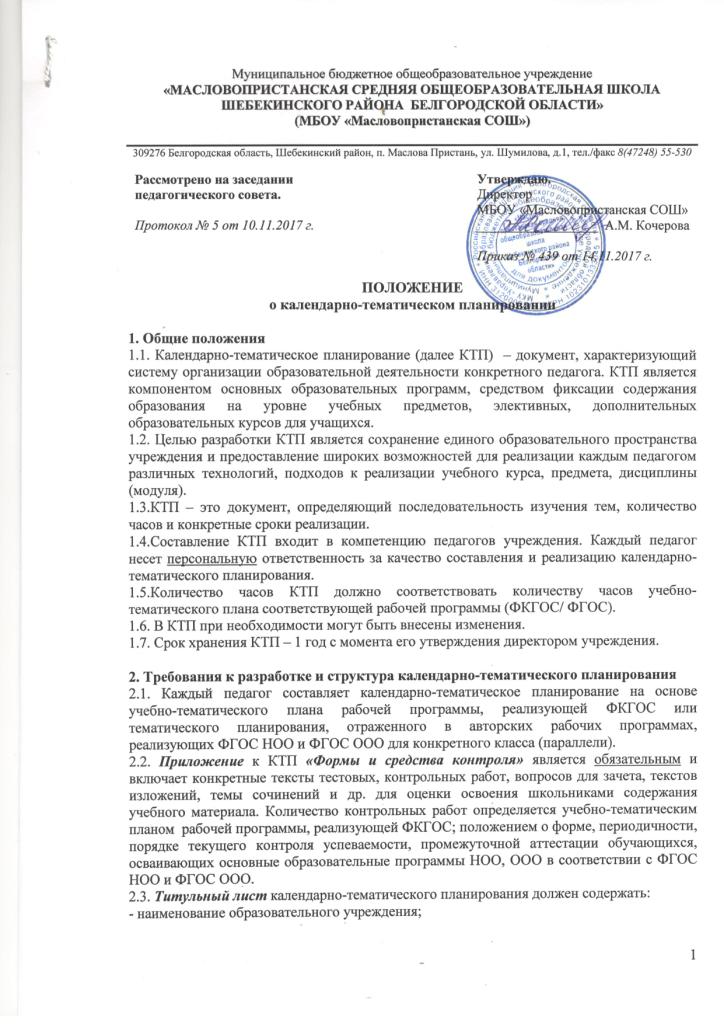 - название учебного курса, предмета, дисциплины (модуля); -Ф.И.О. педагога, разработавшего и реализующего учебный курс, предмет, дисциплину (модуль), квалификационную категорию педагога;- класс (или параллель), в котором изучается учебный курс, - учебный год, на который составлено календарно-тематическое планирование.2.4.Календарно-тематическое планирование, составленное на основе рабочей программы, реализующей ФКГОС, ФГОС ООО оформляется в виде таблицы на весь учебный год по форме:2.5. Календарно-тематическое планирование, составленное на основе рабочей программы, реализующей  ФГОС НОО оформляется в виде таблицы на весь учебный год по форме:2.6. Календарно-тематическое планированиерекомендуется исполнять в печатном виде с учетом следующих требований:- шрифт - 12 кегль Times New Roman; - интервал – 1,0;- выравнивание – по ширине с соблюдением абзацных отступов;- ориентация всех страниц – книжная;- параметры страницы: слева – 3,0 см; верхнее/нижнее – 2,0 см; правое – 1,5 см;- страницы нумеруются в правом нижнем углу.2.7. Печатается календарно-тематическое планированиес одной стороны листа формата А4.2.8.Календарно-тематическое планированиесоставляется в двух идентичных экземплярах, один из которых хранится у педагога, другой – у заместителей директора в отдельном файле-вкладыше, изготовленном из полипропиленовой пленки.2.9. Календарно-тематическое планированиедолжно быть постранично пронумеровано, утверждено печатью учреждения и подписью директора.3. Сроки и порядок рассмотрения календарно-тематического планирования3.1. Сроки и порядок рассмотрения календарно-тематического планирования педагогов определяется данным положением. 3.2. Сроки и порядок рассмотрения КТП осуществляется следующим образом:Первый этап: КТП рассматривается на заседании методического объединения учреждения (результаты рассмотрения заносятся в протокол МО).Второй этап:КТПсогласовывается с заместителем директора.Третий этап: не позднее 31 августа – КТП утверждается приказом руководителя учреждения.3.3. После утверждения руководителем календарно-тематическое планированиепедагога становится нормативным документом, реализуемым в учреждении. 3.4. Календарно-тематическое планированиеобновляется каждым педагогом ежегодно.Муниципальное бюджетное общеобразовательное учреждение «Масловопристанская средняя общеобразовательная школа Шебекинского района Белгородской области»КАЛЕНДАРНО-ТЕМАТИЧЕСКОЕ ПЛАНИРОВАНИЕЛариной Татьяны Дмитриевны(первая квалификационная категория)по учебному курсу «Русский язык»00 «А» классБазовый уровень0000 - 0000 учебный годМуниципальное бюджетное общеобразовательное учреждение «Масловопристанская средняя общеобразовательная школа Шебекинского района Белгородской области»ПЕРЕЧЕНЬкалендарно-тематических плановучителярусского языка и литературыЛариной Татьяны Дмитриевны(0000-0000 учебный год)ВАЖНО!*Этот перечень распечатывается и кладется в первый файлПЕРЕД ВСЕМИкалендарно-тематическими планированиямив обоих вариантах.*Сами КТП должны быть разложены в УКАЗАННОЙ последовательности (т.е. по классам)!!!Муниципальное бюджетное общеобразовательное учреждение «Масловопристанская средняя общеобразовательная школа Шебекинского района Белгородской области»ПЕРЕЧЕНЬ ПРИЛОЖЕНИЙк КТП учителярусского языка и литературыЛариной Татьяны ДмитриевныФОРМЫ И СРЕДСТВА КОНТРОЛЯ(русский язык, 9 «Б» класс, 0000-0000учебный год)ПРИЛОЖЕНИЕ Контрольная работа №1Форма проведения: диктант с грамматическим заданиемТема:«Повторение изученного в 5-8 классах»Текст контрольной работы:Наедине с природойЯ сидел на лесной полянке, любовался зеленью лета. А вблизи, в овражке, игриво журчал ручеек. Светлый, чистый, прозрачный, он брал истоки из энергично бьющих ключей. (1 вариант)Зачерпнёшь в пригоршню родниковой водицы и видишь в ней кусочек синеющего неба, лёгкого белого облачка.(2 вариант)и т.д.По К. ПаустовскомуГрамматическое задание:Выполнить синтаксический разбор выделенных предложений (по вариантам).Найти в тексте предложение с однородными членами и обобщающим словом. Подчеркнуть их как члены предложения.Выписать по два слова с орфограммой-гласной в корне, объяснить их написание.В третьем абзаце найти слова с чередующимися гласными в корне, графически обозначить орфограмму.Контрольная работа №2Форма проведения: изложение с творческим заданиемТекст контрольной работы:Неуверенность в себеНеуверенность в себе – проблема древняя, однако она привлекла внимание медиков, педагогов и психологов сравнительно недавно – в середине XX века. Именно тогда стало понятно: всё усиливающаяся……(А.Н. Клемовский)(251 слово)Творческое заданиеКак вы поняли мысль, высказанную А.Н. Клемовским в тексте? Письменно приведите пример из своего читательского или жизненного опыта. Сделайте вывод.Контрольная работа №3Форма проведения: тестированиеТема:«Сложносочинённое предложение»Текст контрольной работы:1.Сложное предложение - это предложение, состоящее:а)из одного предложения;б)двух или нескольких простых предложений;в)из нескольких словосочетаний.2.Среди сложных предложений нет:а)сложноразобщённых;б)сложносочинённых;в)сложноподчинённых;г)бессоюзных. 3. Простые предложения соединяются в сложные следующими способами:а) при помощи интонации и союзов или союзных слов;б)при помощи интонации;в)при помощи знаков препинания.и т.д.КЛЮЧИ к тестам: 	и т.д.Контрольная работа №4Форма проведения: изложение с творческим заданиемТекст контрольной работы:***	Главное вещество, из которого варят стекло, называется кремнезём, то есть, попросту говоря, это обыкновенный чистый песок. Но кремнезём плавится только при очень высокой температуре. Не менее 1700 градусов.и т.д.Творческое задание:???№    урока п/пКалендарные срокиКалендарные срокиНаименование раздела и темы учебного занятияПримечание№    урока п/ппланфактНаименование раздела и темы учебного занятияПримечание№    урока п/пКалендарные срокиКалендарные срокиНаименование раздела и темы учебного занятияХарактеристика основной деятельности учащихсяПримечание№    урока п/ппланфактНаименование раздела и темы учебного занятияХарактеристика основной деятельности учащихсяПримечаниеРассмотрено на заседании методического объединения учителей ? циклаПротокол № 1 от «___» августа  20__ года«Согласовано».Заместитель директора школы ____________И.О. Фамилия«___» августа  20__ года«Утверждаю».Директор школы___________ И.О. ФамилияПриказ № _____ от «___» августа  20__ года№п/пКлассПредмет, курсУровень16 «А»Русский языкБазовый 26 «А»ЛитератураБазовый36 «А»Учебный курс «Русская словесность. От слова к словесности»Базовый49 «В»Русский языкУглубленный59 «В»ЛитератураБазовый69 «Г»Элективный курс «Коварные знаки препинания»Базовый710 «А»Русский языкПрофильный810 «А»ЛитератураБазовый910 «Б»Элективный курс «Коварные знаки препинания»Базовый10и так далее… №п/пНомер урока в КТППланируемая дата проведенияФорма контроляТема контрольной работы11001.10Диктант с грамматичес-ким заданием «Повторение изученного в 5-8 классах»(по тексту К. Паустовского «Наедине с природой»)21728.10Изложение с творческим заданиемПо тексту А.Н. Клемовского «Неуверенность в себе»32426.11Тестирование«Сложносочинённое предложение»43414.01Сочинение в жанре эссе“Моя планета – человеческий дом”/ «Друг познается в беде»/ «Семейные реликвии» (по выбору учащихся)5вариант №1вариант №2124242333432